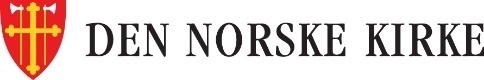 Jubmeldievnastusáj årnikskallolåhkåma ájge  Girkkotjåhkanimes mierreduvvam jagen 2021Jubmeldievnastus gånnå tjoaggulvisá skallolåhkke oahpásmahteduvvi   Skallolåhkåma ájge álgon galggi tjoaggulvisá skallolåhkke jubmeldievnastusán oahpásmahteduvvat. Skallolåhkkij oahpásmahttem máhttá dáhpáduvvat jubmeldievnastusá tjåhkanaddamoasen jali råhkålvisáj oasen. Oahpásmahttemin hiehpá ginntalijt tsahkkidit jali ietjá álkkes symbåvllådagojt dahkat.Råhkålvisáv hiehpá viedtjat Formulieriduvvam råhkålvisá kapihttalis Oajvvejubmeldievnastusá årnigis vejulasjvuohta 4 jali máhttá bájkálattjat hábbmiduvvat. Tjuovvovasj råhkålvis máhttá lågåduvvat Råhkålvissan skallolåhkkij åvdås. L/GL | Jårggålup Jubmelij råhkålvisán.   Gieres Jubmel, mijájt gájkajt dåbdå ja æhtsá.  Gijtto iellema åvdås majt midjij la sállim.	  Gijttep skallolåhkkij åvdås.  Råhkådallap juohkka skallolåhkke, familjaj,  rádnaj ja risstaæjgádij åvdås.  Buorissjivnnjeda skallolåhkåma ájgev  ja sjaddup gájka jáhkon, dårvon ja gieresvuodan.   Jubmel, mij råhkådallap:   T | Tjoaggulvisá vásstádus  L/GL | Buorre Jubmel, mijájt ja ednamav gånnå årrop la sjivnnjedam.	  Åhpada mijájt sjivnnjádusát várjjalit,  ráfev huksat gånnå l vassje, nælggodiddjijt biebbmat  ja báhtariddjijt suoddjit.  Råhkådallap lándama ja bájkema åvdås (jali stádama).  Nanni aktijvuodajdimme ja sálli juohkkahattjaj sijdav.  Jubmel, mij råhkådallap:  T | Tjoaggulvisá vásstádus  L/GL | Gijtto girkko åvdås,  gånnå mijájt duosto vattáldagájat   ja midjij dårvov ja doajvov vattá.  Dibde girkkov liehket sadjen gånnå jáhkko ja iellem fámov gávnni.   Jubmel, mij råhkådallap:  T | Tjoaggulvisá vásstádus  L/ML | Jali: Råhkådallap… (ássje, bájke, rijka jali globála dásen man åvdås hiehpá råhkådallat)  L/GL | Jubmel, råhkådallap::  T | Tjoaggulvisá vásstádus Dánna tjuovvu Áhttje mijá. Jus la iehkedismáles, de Áhtje mijáv iehkedismállása bále råhkådallá. Jubmeldievnastus joarkká bájkálasj vuodoårniga milta.Skallidime jubmeldievnastusSkallolåhkåmájgge skallidimijn låhpaduvvá. Hiehpá jubmeldievnastusán iehkedismállásav ávvudallat.Skallidibme l dábálattjat tjoaggulvisá oajvvejubmeldievnastusán sådnåbiejve jali bassebiejven. Skallidimjubmeldievnastusáv máhttá aj lávvodahkaj biedjat. Jubmeldievnastus tjuovvu bájkálasj oajvvejubmeldievnastusá vuodoårnigav.Madi gárges vádtsá de máhttá divna bielloj skuoladit. Báhppa bæssá skallimgárvvuj tjágŋat. Liturgalasj bájnno l vielggat.Gånnå li bæssásjtjuovga de dajt tsahkkit. I. Tjåhkanaddat1 | GárvedibmeGirkkobielloj skuoladibmeDánna jali 3. Oase,  Buorástahttema maŋŋela hiehpáGuojmmeliturgga jali liturgga oanegattjat udnásj jubmeldievnastusá birra diedet.Diehto návti låhpaduvvá:GL/L: Lehkup sjávot Jubmela åvdån.Oanegis sjávodisvuohta Girkkobiello gålmmi skuolliNásstemærkka (*) l biejadum åsijda gånnå tjoaggulvis dábálattjat tjuodtju.*2 | ÁlggosálmmaTjoaggulvis tjuodtju gárggá, Álggosálma ja Álggobágoj bále.*3 | Álggobágo  Guokta vuostasj vejulasj álggobágo åvddåla máhttá liturgga javllat: Gieres tjoaggulvis.L | Ármmo lehkus dijájna ja ráfe Jubmelis, Áhtjestimme, ja Hærrá Jesus Kristusis. JALI Hærráma Jesus Kristusa ármmo, Jubmela gieresvuohta ja Ájlis vuojŋŋanisá oasálasjvuohta dijájda gájkajda.JALI Áhtje ja Bárne ja Ájlis vuojŋŋanisá namán.JALI Áhtje ja Bárne ja Ájlis vuojŋŋanisá namán: Sjivnnjediddjáma, tjoavdediddjáma ja hæggavaddema.Jus udnásj jubmeldievnastusá birra illa oanegattjat subtsastam vuostasj oasen, de hiehpá dav dálla dahkat.4 | TjåhkanaddamråhkålvisGehtja tjåhkanaddamråhkålvisájt Oajvvejubmeldievnastusá årnigin jali tjåhkanaddamråhkålvisájt sierra åsijn skallidibmáj (tj. 9, Tjåhkanaddamråhkålvisá ma girkkojage milta målssu). Tjåhkanaddamråhkålvisáv hiehpá aj bájkálattjat hábbmit (tj. 10, Tjåhkanaddamråhkålvisá ma li bájkálattjat hábbmiduvvam). Besa aj dáv adnet (2002-liturgijjas):L | Råhkådallup. Hærrá, Jubmelimme, gijtto skallolåhkåma ájge åvdås. Gijtto gå mijájt æhtsá ja gájkka iellemijnema dåbdå. Rabá vájmojdimme dasi majt ájgo sállit. Buorissjivnnjeda biejvev. Amen. 5 | SuttojdåbdåstibmeTjuovvu dálla, jali 15. oase åvddåla, 15 Gásta mujttádus.6 | Råhkålvistjuorvas Kyrie7 | Hievedus Gloria8 | Udnásj råhkålvisUdnásj råhkålvisáv máhttá guodet.Udnásj råhkålvisá sadjáj bæssá dán sådnåbiejve farra dáv råhkådallat:L | Ihkeva Jubmel, duv gijttep ja hievedip. Duv baktu viessop, labudallap ja gávnnup. Gievrroda mijájt iellema tjadá . Bárnát Jesus Kristusa, Hærráma baktu,guhti duv ja Ájlis vuojŋŋanisá siegen viessu ja ráddi,ájnna duohta Jubmel ihkeven ájges ihkeven ájggáj.II. BáhkoAkta jali guokta låhkåmtevsta lågåduvvi duodden sárnnetækstaj . Skallidimjubmeldievnastusá tækstatjoahkke tevstajt låhkå nav guhkás gå vejulasj. Girkkojage tevstajt hiehpá aj lågådahttet, ja bæssá ietjá tevstajt válljit ma li læhkám ájnnasa skallolåhkåma ájgen.Skallidimjubmeldievnastusá tevsta:OT: 	Sálmma 71, 1-6  Epistal. 1. Joh 4, 7-12  Evangeliumma: Lukas 2,41-52 OT: 	Salme 23  Epistal: Gal. 5, 13-14 Evangeliumma: Luk 24, 13-16. 28-35 OT: 	Salme 8  Epistal: 1. Kor. 13, 7-13  Evangeliumma: Joh 11, 17-29 OT:	 Jer. 29, 11-14a Epistal: Ef. 3, 14-21 Evangeliumma: Matt. 6, 25-31. 33  OT: 	Sálmma 25, 4-5  Epistal: 1. Kor. 12, 12 - 22 Evangeliumma: Joh. 14, 1-7 OT: 	Sálmma 139, 1-6 Epistal: Ef. 2, 8-10Evangeliumma: Luk 15, 1 – 10, jali Luk 15,11-24L/GL | Gulldalup Hærrá bágojt.9| Vuostasj lågosOabme testamentasGL | Tjáleduvvam la …Tækstalågos návti låhpaduvvá:ML | Náv gulluji Hærrá bágo.10| Sálmma Rámádis / SálmmaSálmav rámádis jali ietjá sálmav hiehpá lávllot, kåvrrå bæssá lávllot jali oanegattjat sjávot liehket låhkåmij gaskan.11| Nuppát lågosÅdå testamentas ietján gå evangeliummajs GL | Tjáleduvvam la …Tækstalågos návti låhpaduvvá:ML | Náv gulluji Hærrá bágo.*12| EvangeliummaHalleluja Evangeliumma låhkåm álgaduvvá hallelujajn jali sálmmaversajn aktan hallelujajn. Tjoaggulvis halleluja javladijn, lågådijn ja vásstedattijn tjuodtju. Evangeliummagárges hiehpá. Gintalguodde luluj tjuovvot suv guhti girjev guoddá.Gehtja hallelujav N13:  977.1 – 7.  Hievedibme/Benedicamus oasen 25 hiehpá aj hallelujarefræŋŋan. Jubmeldievnastusgirje 12. Oasen, Evangeliumma, gávna ienebut Halleluja ja tractusa birra.Evangeliumma lågosL/GL | Tjáleduvvam la … evangeliummanTækstalågos návti låhpaduvvá:L/ML | Náv gullu ájlis evangeliumma.VásstádusTjoaggulvis jali kåvrrå Hallelujav gærddot, jali lávllu oanegis sálmav jali ietjá vásstádusáv. 13| SárnneSárnnediddje evangeliummatevstas jali ietjá sárnnetevstas sárnnet. Hiehpá sárnev juoppájn dájs hievedusájs låhpadit:  L | Guddne Áhttjáj ja Bárnnáj ja Ájlis Vuojŋŋanissaj,guhti lej, ájn la, ja bissu ájnna duohta Jubmelin ihkeven ájges ihkeven ájggáj.  JALIL | Guddne Áhttjáj ja Bárnnáj ja Ájlis Vuojŋŋanissaj: Guhti mijájt sjivnnjet, tjoavddá ja midjij hekkav båssi.Sárne maŋŋela hiehpá sjávot liehket, oanegis sálmav lávllot jali meditatijva musihkav gulldalit.14| SálmmaSuttojdåbdåstibme dálla jali 5. oassen  tjuovvu.Jus ij la gássta, de tjuovvu15| Gásta mujttádusDábálattjat gástas mujttádahttá gástadimgáre guoran.Liturgga jali guojmmeliturgga tjátjev gástadimgárráj gurggal. Bæssá aj ietjá symbåvllådagojt bájkálasj dábij milta dahkat.L | muodujn tjoaggulvisá vuosstijGieres tjoaggulvis: Gástan Jubmel mijájt sjievnnjeda fámos gájoj, ja mijájda riektáv vattij tjuovga mánnán liehket. Gåhtjoduvájma Kristusav tjuovudittjat ja sujna viesutjit. Dåbdåstup dan diehti vuornádusáv ja jáhkov ma gásstabåttåma gullujin.JALI  Gástan ruossinávlliduvvam ja bajás tjuodtjelam Jesus Kristusijn aktiduvájma.Dåbdåstup vuornádusáv ja jáhkov mij gásstabåttåma gulluj.JALI  Gástan tjátje ja vuojŋŋanisá baktu ådåsit riegádahteduvájma.Gástaduvájma iellemij jáhkujn ja åskulasjvuodajn Jesus Kristusij.Dåbdåstup vuornádusáv ja jáhkov mij gásstabåttåma gulluj.JALI  Gástan ájlis ruossa merkajn sárgoduvájma ja tjátje ja vuojŋŋanisáma baktu ådåsit riegádijma.Ruossinávlliduvvam ja bajás tjuodtjelam Jesus Kristusijn aktiduvájma ja girkko aktisasjvuohtaj sebrudahteduvájma.Dåbdåstup vuornádusáv ja jáhkov mij gásstabåttåma gulluj.Tjoaggulvis tjuodtján.16 | Vuornádus ja jáhkkoGájkaVuornov bærggalav...Apoasstalij jáhkodåbdåstusTjoaggulvis tjåhkkit. 17| SálmmaSálma sadjáj hiehpá vokála- jali instrumentalasj musihkajn.18 | Råhkålvis girkko ja værálda åvdås	18 A | Råhkålvis skallolåhkkij åvdås Dánna hiehpá nammadit råhkålvisájt skallolåhkkij familjaj ja lagámusáj åvdås,råhkålvisá ma dán jagásj skallolåhkkijda sierraláhkáj guosski aktan dáhpádusáj ma bájkálasj sebrudahkaj guosski. Tjoaggulvisá vásstádus bájkálasj vuodoårnigav tjuovvu.L | Gieres tjoaggulvis Gijttup ja råhkådallup skallolåhkkijimme åvdås.Vejulasjvuoda bájkálattjat hábbmidum råhkålvisájda:L/ML | Gieres Jubmel, gijtto skallolåhkkij åvdås.Gástan la loabedam mijáj siegen liehket gájkka biejvijt.Råhkådallap familja, fuolke ja rádnaj åvdåsja juohkkahattja åvdås gut la skallolåhkkij lahka.Jubmel, råhkådallap:M | Tjoaggulvisá vásstádusL/ML | Åskulasj Jubmel. Bágut, råhkålvisá ja iehkedismállása baktu mijájda boadá.Nanni mijájt gájkajt jáhkon, dårvon ja gieresvuodan,ja dibde mijájt ihkeva ulmmáj rijkanat jåksåt.Jubmel, råhkådallap:T | Tjoaggulvisá vásstádusL/ML | Jali: Råhkådallap… (ássje bájke, rijka jali globála dásen man åvdås hiehpá råhkådallat)L/T | Jubmel, råhkådallap::T | Tjoaggulvisá vásstádusDánna tjuovvu Áhttje mijá. Jus la iehkedismáles, de Áhtje mijáv III Oase, iehkedismállása bále råhkådallá.18 B | Råhkålvissálmma 18 C |  Råhkålvis ja buorissjivnnjádus juohkka ájnna skallolåhkkes Liturgga/guojmmeliturggamuodujn tjoaggulvisá vuosstijL/GL | Gieres skallolåhkke.Ristagis jáhkkuj lihpit gástaduvvam. Ristagis jáhkkuj lihpit åhpaduvvam. Båhtit dal Hærrá álltárij, vaj bessap dijá åvdås Jesusa namán råhkålit. Skallolåhkke manni dagu sjiehtaduvvam la álltárij ja buolvvedi. Jali skallolåhkke bessi gástadimlihttáj, danna akta ájgen giehtaj ruossiduvvá guojmmeliturgas . Hiehpá aj skallolåhkke åvdås ginntalav tsahkkidit. Ja de skallolåhkke råhkålvissaj álltárij vádtsá. Gå akta skallolåhkke álltáris manná de nubbe åvddån lávkki. Liturgga/guojmmeliturgga giedas biedjá juohkka avta skallujlåhkke oajve nali ja råhkål. Råhkålvisá låhpaduvvi «Buorissjivnnjeda ja várjjala suv, Jesus Kristusa namán».Dáj bágoj javladijn ruossa mærkka skallolåhkke badjel tjuorgaduvvá. Råhkålvisá maŋŋela jali oasen IV Rájadus, máhttá juohkka skallolåhkke oadtjot ruossav, ruvsov jali ietjá vattáldagáv bájke dábij milta.  1 Iellema Jubmel, råhkålip NN (namma genitijva hámen) åvdås. Viehkeda suv viessot gieresvuodat luohtádusán ja jáhkon. Buorissjivnnjeda ja várjjala suv, () Jesus Kristusa namán.2 Åskulasj Jubmel, råhkålip NN (namma genitijva hámen) åvdås. Bisoda suv jáhkon Ájlis vuojŋŋanissasit. Buorissjivnnjeda ja várjjala suv, () Jesus Kristusa namán. 3 Buorre Jubmel, råhkålip NN (namma genitijva hámen) åvdås. Doarjo ja jaskada suv iellema tjadá. Buorissjivnnjeda ja várjjala suv, () Jesus Kristusa namán.4 Gieresvuoda Jubmel, råhkålip NN (namma genitijva hámen) åvdås. Nanni suv iellemij jáhkon, dårvon ja gieresvuodan. Buorissjivnnjeda ja várjjala suv, () Jesus Kristusa namán. 5 Jubmel, sjivnnjediddjáma, råhkålip NN (namma genitijva hámen) åvdås. vatte sunji fámojt  Ájlis Vuojŋŋanisát baktu ja vuoseda sunji gæjnojdat. Buorissjivnnjeda ja várjjala suv, () Jesus Kristusa namán.6 Ihkeva Jubmel, råhkålip NN (namma genitijva hámen) åvdås. Dibde suv tjuovganat vájaldit ja birástahte suv iellemav gieresvuodajnit. Buorissjivnnjeda ja várjjala suv, () Jesus Kristusa namán.7 Ármmogis Jubmel, råhkålip NN (namma genitijva hámen) åvdås. Nanni suv Ájlis vuojŋŋanisá baktu, ja liege suv siegen gájkka iellema biejvijt. Buorissjivnnjeda ja várjjala suv, () Jesus Kristusa namán.8 Doajvo Jubmel, råhkålip NN (namma genitijva hámen) åvdås. Vuoseda sunji gåktu dunji dårvustallat. Buorissjivnnjeda ja várjjala suv, () Jesus Kristusa namán. 9 Iellema Jubmel, råhkålip NN (namma genitijva hámen) åvdås. Dibde suv tjuovganat viessot ja ihkálasj ulmmásit jåksåt. Buorissjivnnjeda ja várjjala suv, () Jesus Kristusa namán.10 Ármmogis Jubmel, råhkålip NN (namma genitijva hámen) åvdås. Gievrroda ja viehkeda suv, dálla ja gájkka biejvij tjadá. Buorissjivnnjeda ja várjjala suv () Jesus Kristusa namán.11 Åskulasj Jubmel, råhkålip NN (namma genitijva hámen) åvdås. Ármmálaste ja gievrroda suv. Buorissjivnnjeda ja várjjala suv, () Jesus Kristusa namán.Gå liturgga l gájkka skallolåhkkij åvdås råhkålam, de javllá:L | Hievedum lehkus Jubmel, Hærráma Jesus Kristusa Áhttje, guhti ármmogisvuodanis la mijájt ådåsit riegádahttám viesso dårvvuj Jesus Kristusa tjuodtjelime baktu. Ráfe lehkus dijájna.JALIL | Jubmel la gieresvuohta, guhti gieresvuodan la, sjaddá Jubmelin ja Jubmel sujna. Sån guhti dijáj lunna buorre dagov álgadij, luluj Jesus Kristusa bæjvváj dav ållit.  Ráfe lehkus dijájna.19 | Tjoaggulvisá varrudagá, guládusá ja gijtulvisværro Dánna máhttá hiebalgis instrumentála- jali vokállamusihkka jali oanegis varrudagá tjoaggulvisás tjuovvot.Katekiehtta, tjoaggulvispedagåvggå jali nágin ietjes guhti l sierraláhkájvásstedam skallolåhkkij åvdås máhttá varrudagájt sárnnot. (Gehtja åbbålasj mærrádusáj 7. tjuorgav)
Varrudagáv máhttá bájkálattjat hábbmit jali dáj gaskan válljit:L | Gieres tjoaggulvis:Aktan lip skallolåhkkij åvdås råhkådallam. Viehkedup aktan sijáv váj ristagis vuornádusán ja jáhkon nahki viessot, ja láddat Jubmela ja guojmáma dievnastussaj. Alodup guhtik guojmáma Jubmela bágov ja Hærrá iehkedismállásij tjåhkanittjat ja dav gæjnov tjuovotjit mij iellemij doalvvu.Dij skallolåhkke lihpit ájn oassen tjoaggulvisá råhkålvisájs. Jubmel la åskulasj ja gieresvuodas rájáj dagá. Huolodisvuoda, vuollánime ja iehpedusá ájgen la Jubmel dijá lahka ja ietjas lusi dijáv gåhttjomin. Lehkut suv lahka. De sån, guhti dijá lunna buorre dagov álgadij, dav gitta Jesus Kristusa bæjvváj ållit.JALIKristus la mijájt gåhttjum viesotjit jáhkon tjuodtjelibmásis ja vihtanusásis væráldin. Bissut gieresvuodanis ja gájkaj siegen gudi sunji jáhkki. Råhkådallup agev guhtik guojmáma åvdås, ja vájaldup Kristusa siegen boahtteájggáj.JALIJubmel mijájt gåhttju iellemij jáhkon, dårvon ja gieresvuodan.Åhtsup aktan Jubmelav, råhkålvisán ja dievnastusán.Jubmel nannijus mijájt ármonis ihkeven iellemij.Tjoaggulvisá gijtulvisværov hiehpá tjoahkkit madi iehkedismállásijda gárvet jali loahppatjuojadime bále. Hiehpá girkkobeŋkajn tjoahkkit jali álltára birra váttsedijn.III. Iehkedismáles (oase 20-23)Jus la iehkedismáles, de dat dálla tjuovvu.IV. RájadusDánna hiehpá symbåvllådahko, jus dát ittjij råhkådaládijn tjadáduvá, oasse 18 C.  24 | Loahppasálmma25 | Buorissjivnnjádus26 | Låhpadibme27 | Loahppatjuojadibme/VuolggemgárgesSkallolåhkke girkkov vuolggemgárggán guodi, guojmmeliturga ja liturgga tjuovvu. Jus la ruossaguodde de åvdemusán gárggán vádtsá.